SULDAL KOMMUNE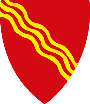                             Eksotisk - Aktiv - TryggSøknad om permisjon eller utskriving frå skulenDet er no oppretta eit digitalt søknadsskjema for føresette som vil søkja om permisjon i meir enn 2 dagar. Søknadsskjemaet er på Suldal kommune si heimeside, og du må bruke BankID i innlogginga.Lenke til søknadsskjema:https://www.suldal.kommune.no/handlers/skjema.ashx?skjemaid=204&MId1=2103